Faculty Member Profile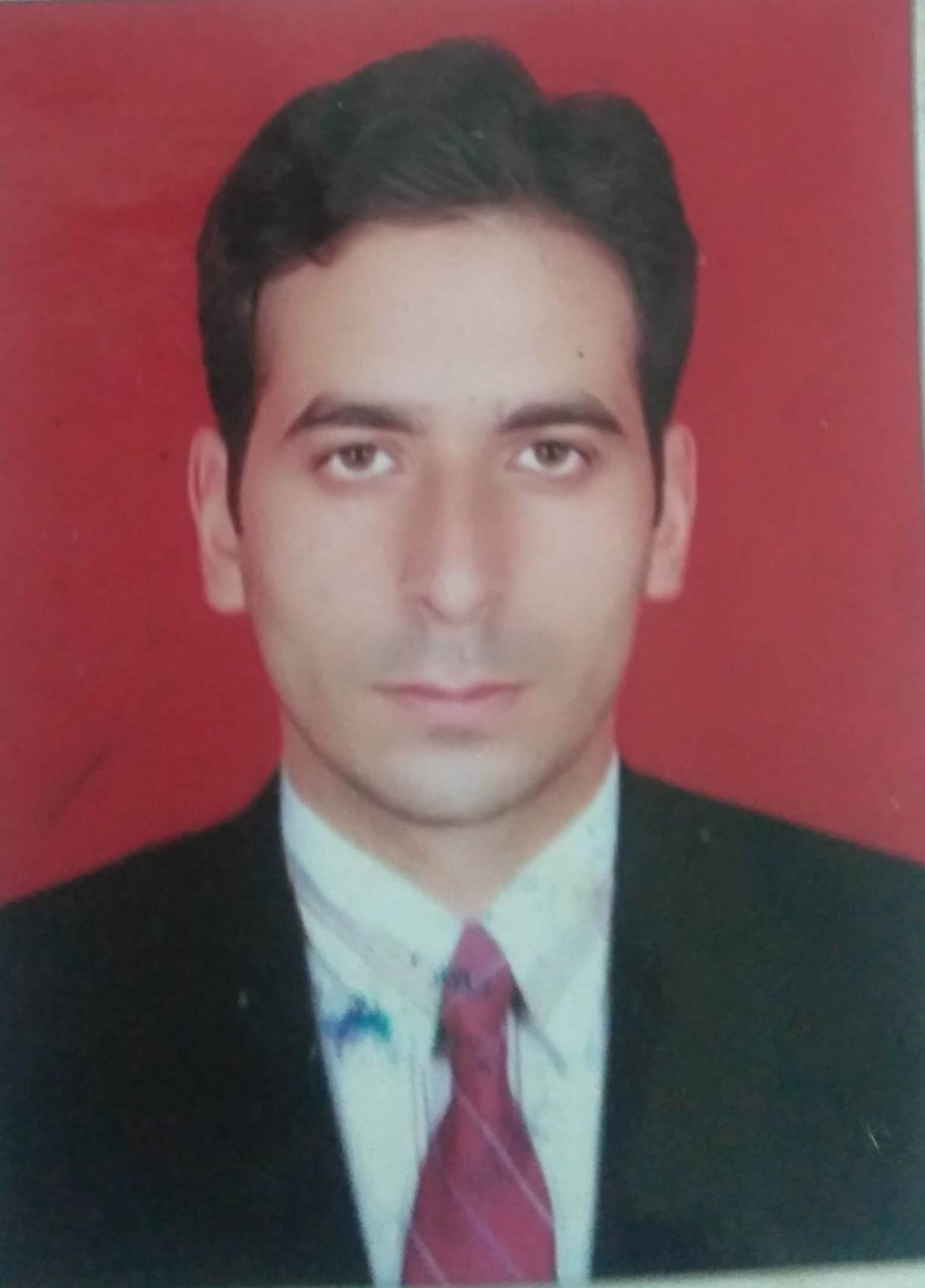 (Govt. degree College Ganderbal)Name    :-	Ajaz Ahmad DarParentage :-     Abdul Ahad DarDate of Birth	05 Dec. 1986	Marital Status:	MarriedResidential Address:Village  Qazigund                       Tehsil   Kakapora         .Town Kakapora          .District Pulwama           .Pin  192304Contact Address/No.:Email:.ajazahmad123@gmail.comCell No..8491040468Name of  the Department:ChemistryDesignation: Assistant Lecturer.Courses taught at:UG level: B.Sc. 1st Semester, 2nd Semester, 3rd semester, 4th semester, 5th semester,PG level: Nil.Educational qualifications:   Service rendered in different Colleges:(Attach Experience Certificate)Innovative processes developed in teaching and learning e.g. PPTs, Study material, video lectures, Smarts Boards used etc.:- Smart board, PPT, C assignment, Class tests, Group discussions etc. Participation in Curricular development:  Nil                  . (attach document)Participation in Co-Curricular development(NSS/NCC/Sports etc.):  Nil        .(attach document)Research, Scholarly, Professional and Scientific Activity (Give details as per format)Total Research experience:  Nil. No. of publications in peer-reviewed journals:   Nil   (attach list)No. of books/ book chapters published as author or co-author    Nil   (attach list)Major/Minor research projects completed: ________________Participation in Conferences/Symposia/Workshops/Seminars:                (Attach list)No. of Conferences attended__Nil__________________  No. of Symposia attended___Nil___________________No. of Seminars attended    Nil         .   No. of Workshops attended  Nil                 .Major Areas of Interest: _____________Orientation/Refresher Course attendedContribution towards  Institution:Sign. Of facultyFormat for Research, Scholarly, Professional and Scientific ActivitySign. Of facultyQualification/DegreeSubjectUniversityYear of PassingM. Sc. ChemistryBarkatullah university(Bhopal) 2011M.Phil.ChemistryAPSU Rewa (bhopal)2012College/UniversityFromtoNo. of Years/MonthsG.D.C Bandipora26-04-201631-03-2017 11 MonthsG.D. C. Handwara15-06-2017 31-03-2018 11 MonthsG.D .C . Ganderbal09-05-2018Till date12 MonthsSr. No.Title of the projectDate of sanction and durationGrant receivedFunding agencyStatus1OrientationFrom ToName of Academic Staff CollegeS. No.yearArea of contributionConvener/MemberS. No.Name of Conference/ Seminar etc.Organized byDates and YearNational/International/State/University levelAttended/Paper presented/Chaired session/Resource person etc.